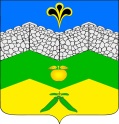 СОВЕТ АДАГУМСКОГО СЕЛЬСКОГО ПОСЕЛЕНИЯКРЫМСКОГО РАЙОНАРЕШЕНИЕот 24.02.2021г.   						               		               № 57хутор АдагумО создании особо охраняемой природной территории местного значения и утверждении Положения об особо охраняемой природной территории местного значения Адагумского сельского поселения Крымского районаВ соответствии с Федеральным законом от 14 марта 1995 года № 33-ФЗ «Об особо охраняемых природных территориях», Законом Краснодарского края от 31 декабря 2003 года № 656-КЗ «Об особо охраняемых природных территориях Краснодарского края», Федеральным законом  от 6 октября 2003 года № 131-ФЗ «Об общих принципах местного самоуправления в Российской Федерации», Совет Адагумского сельского поселения Крымского района, р е ш и л: 	1. Создать особо охраняемую природную территорию местного значения Адагумского сельского поселения Крымского района - природную  рекреационную зону «Сквер «Южный». 2. Утвердить Положение об особо охраняемой природной территории местного значения Адагумского сельского поселения Крымского района -  природной рекреационной зоне «Сквер «Южный».   3. Настоящее решение обнародовать в установленном законом порядке, обеспечить размещение на официальном сайте администрации Адагумского сельского поселения Крымского района в информационно-телекоммуникационной сети «Интернет».4. Контроль за выполнением настоящего решения возложить на главу  Адагумского сельского поселения Крымского района.5. Настоящее решение вступает в силу со дня его официального обнародования.Глава Адагумского сельского поселения                                                    Крымского района                                                                              А.В.Грицюта                                                                                                      Приложение к                                                                           решению Совета Адагумского                             сельского поселения  Крымского района                                                              от 24.02.2021г.  № 57Положение об особо охраняемой природной территории местного значения – природной рекреационной зоне «Сквер «Южный» 1. Общие положения1.1. Настоящее Положение разработано в соответствии с Земельным кодексом Российской Федерации, Федеральным законом от 14 марта 1995 года № 33-ФЗ «Об особо охраняемых природных территориях», Федеральным законом от 6 октября 2003 года № 131-ФЗ «Об общих принципах организации местного самоуправления в Российской Федерации», Законом Краснодарского края от 31 декабря 2003 года № 656-КЗ «Об особо охраняемых природных территориях Краснодарского края», Уставом муниципального образования Крымский район.1.2. Природная рекреационная зона «Сквер «Южный» является особо охраняемой природной территорией местного значения (далее - природная рекреационная зона, ООПТ) и образована без ограничения срока действия.1.3. Природная рекреационная зона находится в ведении администрации Адагумского сельского поселения Крымского района, осуществляющего управление ООПТ (далее – уполномоченный орган).1.4. Природная рекреационная зона образована без изъятия земельных участков у землепользователей, землевладельцев земельного участка.1.5. Природная рекреационная зона расположена на территории Адагумского сельского поселения муниципального образования Крымский район Краснодарского края на землях населенных пунктов в границах единого земельного участка с кадастровым номером 23:15:0201018:79, находящимся в собственности Адагумского сельского поселения.1.6. Площадь природной рекреационной зоны – 6682 м2 (0,6682 га).1.7. Границы природной рекреационной зоны определены в системе координат МСК-23. Графическое описание границ природной рекреационной зоны представлено в приложении № 1 к данному Положению.1.8. Границы и особенности режима особой охраны природной рекреационной зоны учитываются при разработке документов территориального планирования и других документов в соответствии с законодательством Российской Федерации и Краснодарского края.2. Цель и задачи природной рекреационной зоны2.1. Целью создания природной рекреационной зоны является сохранение озелененной территории, предназначенной для отдыха населения в черте хутора  Адагум.  2.2. На природную рекреационную зону возлагаются следующие задачи:2.2.1. Сохранение сквера «Южный» в качестве элемента культурного ландшафта хутора Адагум.2.2.2. Сохранение площади зеленых насаждений общего пользования для долгосрочного рекреационного использования территории.2.2.3. Поддержание экологического баланса населенного пункта.2.2.4. Создание условий для экологического просвещения населения.3. Режим особой охраны территории природной рекреационной зоны3.1. На территории природной рекреационной зоны установлен режим особой охраны, обеспечивающий сохранение и рациональное использование данной территории.3.2. На территории природной рекреационной зоны запрещено осуществление видов деятельности, противоречащих цели создания ООПТ, способных нанести ущерб природным комплексам, объектам растительного и животного мира, объектам культурного наследия, в том числе:строительство объектов капитального строительства любого назначения и отвод земельных участков под такое строительство;строительство и размещение некапитальных строений и сооружений, за исключением объектов рекреационной инфраструктуры, создаваемой по согласованию с уполномоченным органом; строительство новых линейных объектов без проекта, получившего положительное заключение государственной экспертизы, предусмотренной действующим законодательством, и без согласования с уполномоченным органом;создание объектов размещения отходов производства и потребления, радиоактивных, химических, взрывчатых, токсичных, отравляющих и ядовитых веществ;все виды земляных работ, кроме работ, проводимых с целью строительства, ремонта и обеспечения эксплуатации линейных сооружений и коммуникаций, благоустройства ООПТ, включая обустройство клумб и цветников, тротуаров, дорожек и т.п., осуществляемых по согласованию с уполномоченным органом;проведение археологических полевых работ (разведок, раскопок, наблюдений) без полученного в установленном законодательством порядке разрешения (открытого листа), соблюдения условий, предусмотренных разрешением (открытым листом), и согласования уполномоченного органа;проезд и стоянка всех видов моторных транспортных средств, за исключением моторных транспортных средств, используемых при проведении уходных и ремонтных работ;заправка топливом, техническое обслуживание и мойка автотранспорта; вырубка деревьев без согласования с уполномоченным органом и осуществления компенсационного озеленения; кронирование деревьев, санитарная, омолаживающая или формовочная обрезка зеленых насаждений без согласования с уполномоченным органом; разведение костров, сжигание растительности и листового опада;высадка деревьев и кустарников, а также другие действия граждан, направленные на обустройство ООПТ, без согласования с уполномоченным органом;размещение клумб, цветников, тротуаров, дорожек и т.п., осуществляемое без согласования с уполномоченным органом;загрязнение почв, растительности, засорение и захламление территории; уничтожение или повреждение памятных знаков, монументов, оборудованных экологических троп и игровых площадок, мест отдыха, аншлагов, стендов и других информационных знаков и указателей;размещение информационных знаков, указателей, шлагбаумов, аншлагов и стендов, не связанных с функционированием ООПТ, обозначением линейных объектов и археологических полевых работ (разведок, раскопок, наблюдений);устройство аттракционов, за исключением оборудования мест отдыха, детской игровой площадки и площадки для воркаута, осуществляемого по согласованию с уполномоченным органом;размещение объектов общественного питания и розничной торговли;увеличение площади территорий, занятых твердым покрытием, без согласования с уполномоченным органом; нахождение домашних животных без сопровождения и обеспечения уборки продуктов жизнедеятельности животного; изыскательские, взрывные и буровые работы; установка палаточных лагерей;сельскохозяйственная деятельность, в том числе выпас домашних животных.3.3. Основные виды разрешенного использования земельных участков на территории природной рекреационной зоны, установленные в соответствии с классификатором, утвержденным приказом Министерства экономического развития Российской Федерации от 1 сентября 2014 г. № 540, представлены в приложении 2 данного Положения.Для территории природной рекреационной зоны вспомогательные виды разрешенного использования земельных участков не устанавливаются.Предельные (минимальные и (или) максимальные) размеры земельных участков и предельные параметры строительства, реконструкции объектов капитального строительства не устанавливаются так как, режим особой охраны ООПТ не предусматривает строительство объектов капитального строительства на территории природной рекреационной зоны «Сквер «Южный».3.4. В случае возникновения угрозы либо наступления режима чрезвычайной ситуации проведение работ, связанных с предупреждением и ликвидацией чрезвычайных ситуаций различного характера, производится в соответствии с действующим законодательством о чрезвычайных ситуациях. Информация о планируемых и реализуемых мероприятиях, а также о нанесенном вреде направляется в уполномоченный орган.3.5. Установленные подпунктами 2, 3, 5, 6, 9, 10, 12, 13, 17, 19 пункта 3.2. настоящего раздела согласования с уполномоченным органом осуществляются в порядке, определенном администрацией Адагумского сельского поселения, который должен содержать основания для отказа в согласовании предусмотренных данными подпунктами видов деятельности на территории ООПТ.4. Охрана природных комплексов и объектов и контроль за соблюдением режима особой охраны природной рекреационной зоны4.1. На территории природной рекреационной зоны муниципальный контроль в области использования и охраны особо охраняемых природных территорий местного значения осуществляет муниципальное образование Крымский район.4.2. Права и обязанности инспекторов, осуществляющих надзор за соблюдением установленного режима особой охраны на территории природной рекреационной зоны, определяются законодательством Российской Федерации и Краснодарского края.4.3. Арендаторы, владельцы и пользователи земельных участков в границах природной рекреационной зоны вправе оказывать содействие уполномоченному органу по функционированию и охране ООПТ.5. Управление природной рекреационной зоной и финансирование5.1. Функции управления (охраны, содержания и использования) природной рекреационной зоной в рамках предоставленных полномочий осуществляются уполномоченным органом.5.2. Обеспечение функционирования и охраны природной рекреационной зоны осуществляется за счет средств бюджета Адагумского сельского поселения муниципального образования Крымский район Краснодарского края и иных не запрещенных действующим законодательством источников.6. Ответственность за нарушение режима природной рекреационной зоны6.1. Лица, постоянно или временно находящиеся на территории природной рекреационной зоны, обязаны соблюдать установленный на данной территории режим особой охраны.6.2. Лица, виновные в нарушении установленного на территории природной рекреационной зоны режима особой охраны, привлекаются к ответственности в соответствии с действующим законодательством.7. Особые условия7.1. Изменение границ, площади, категории, режима особой охраны, снятие правового статуса природной рекреационной зоны осуществляются в соответствии с законодательством Краснодарского края об ООПТ.7.2. Все споры, возникающие при реализации настоящего Положения, подлежат разрешению в соответствии с законодательством Российской Федерации.Приложение № 1Каталог координат границы особо охраняемой природной территории местного значения природной рекреационной зоны «Сквер «Южный»Приложение 2Основные виды разрешенного использования земельного участка на территории особо охраняемой природной территории местного значения природной рекреационной зоны «Сквер «Южный»№№ ппСистема координатСистема координат№№ ппМСК-23МСК-23МСК-23№№ ппХУУ1485019.101279242.622484992.751279231.363484963.471279274.164484951.791279297.475484976.601279308.146484965.741279333.407484939.481279322.038484944.531279336.409485040.861279377.3810485055.961279344.9511485066.331279349.0312485079.711279318.8013485051.111279307.1214485029.611279358.1615484988.391279340.631485019.101279242.62Наименование ВРИ ЗУКод ВРИ ЗУОписание ВРИ ЗУПредоставление коммунальных услуг3.1.1Размещение линий электропередач, связиОтдых (рекреация)5.0Обустройство мест для занятия физической культурой, пешими прогулками, отдыха, наблюдения за природой;создание и уход за скверами, а также обустройство мест отдыха в них.Трубопроводный транспорт7.5Размещение водопроводовДеятельность по особой охране и изучению природы9.0Сохранение и изучение растительного и животного мира путем создания особо охраняемых природных территорий, в границах которых хозяйственная деятельность, кроме деятельности, связанной с охраной и изучением природы, не допускается.Охрана природных территорий9.1Сохранение отдельных естественных качеств окружающей природной среды путем ограничения хозяйственной деятельности в данной зоне.Историко-культурная деятельность9.3Сохранение и изучение объектов культурного наследия народов Российской Федерации (памятников истории и культуры), достопримечательных мест.Благоустройство территории12.0.2Размещение конструктивных устройств, элементов озеленения, различных видов оборудования и оформления, малых архитектурных форм, информационных щитов и указателей, применяемых как составные части благоустройства территории.